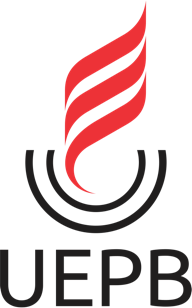 UNIVERSIDADE ESTADUAL DA PARAÍBACOORDINACIÓN DE RELACIONES INTERNACIONALESDECLARACIÓNCLÁUDIO SIMÃO DE LUCENA NETO, COORDINADOR DE RELACIONES INTERNACIONALES DE LA UNIVERSIDAD ESTATAL DE PARAÍBA,DECLARA:Que al/ a la Sr./Sra. (nombre del estudiante), con el CPF (número del CPF) y el pasaporte (número del pasaporte), mientras inscrito en el programa de pregrado (inserte el nombre del curso), se le concedió una beca de estudios a través del Programa de Movilidad Internacional de UEPB para realizar un intercambio de (número de semestres del intercambio), comprendido entre (período del intercambio), en la (universidad de destino) – (país de destino), que se aprobó en los siguientes componentes curriculares: (nombre de los componentes curriculares en los cuales se le aprobó). Y para que conste, a petición del/ de la interesado/a y surta los efectos oportunos, expido la presente certificación en Campina Grande (Paraíba) a (fecha).Coordinador de Relaciones InternacionalesFdo: Cláudio Simão de Lucena Neto- El traductor no vio el documento original, sino que lo tradujo de un texto fotocopiado/escaneado que el cliente le proporcionó, confiando en la veracidad/ legalidad del texto original.- Traducción del texto original en portugués realizada por la Coordinación de Relaciones Internacionales de la Universidad Estadual de Paraíba.